На основу члана 116. став 1.  Закона о јавним набавкама („Сл.гласник РС“ бр.124/2012, 14/2015 и 68/2015), Градска управа за инфраструктуру и развој  Града Ужица објављујеОБАВЕШТЕЊЕ О ЗАКЉУЧЕНОМ УГОВОРУ
Врста поступка: јавна набавка мале вредности  Врста предмета набавке: радовиОпис предмета набавке: Путна инфраструктура у МЗ СтапариВрста наручиоца: градска и општинска управаИнтернет страница наручиоца: www.uzice.rs Редни број јавне набавке у плану набавки: 1.3.42Природа, обим, основна обележја, место извођења радова: радови на путној инфраструктури у МЗ Стапари и то: I) Пут Долови-Биљег-Гредица; II) Пут Дивљачка стена-Гредица; III) Пут Милутиновића рампа-Ћубићи; IV) Пут Поникве - Буквићи; обим радова: дефинисан предмером, место извођења радова: МЗ Стапари.Назив и ознака из општег речника набавке: радови на путевима – 45233140-2.Процењена вредност јавне набавке: 1.750.000 динара без ПДВ-аУговорена вредност јавне набавке: 1.747.300 динара без ПДВ-а                                                             2.096.760 динара са ПДВ-ом(Начин финансирања: Наручилац 67% од уговорене вредности, односно 1.170.691 динара без пдв-а, 1.404.829,20 динара са пдв-ом и МЗ Стапари 33% од уговорене вредности односно 576.609 динара без пдв-а, односно 691.930,80 динара са пдв-ом)Критеријум за доделу уговора: најнижа понуђена ценаБрој примљених понуда:1 (једна) понудаНајвиша понуђена цена: 1.747.300 динара без ПДВ-аНајнижа понуђена цена: 1.747.300 динара без ПДВ-аНајвиша понуђена цена код прихватљивих понуда: 1.747.300 динара без ПДВ-аНајнижа понуђена цена код прихватљивих понуда: 1.747.300 динара без ПДВ-аДео или вредност уговора који ће се извршити преко подизвођача: не наступа са подизвођачемДатум доношења одлуке о додели уговора: 15.07.2020. годинеДатум закључења уговора:  20.07.2020. годинеОсновни подаци о добављачу:  ЈКП Нискоградња Ужице, ул.Међај бр.19, ПИБ:100597962; МБ:07221436Период важења уговора: до испуњења уговорних обавезаОколности које представљају основ за измену уговора: околности су дефинисане чланом 21. и чланом 22. предметног уговораЛица за контакт: Славиша Пројевић, slavisa.projevic@uzice.rs и Милица Николић, milica.nikolic@uzice.rs   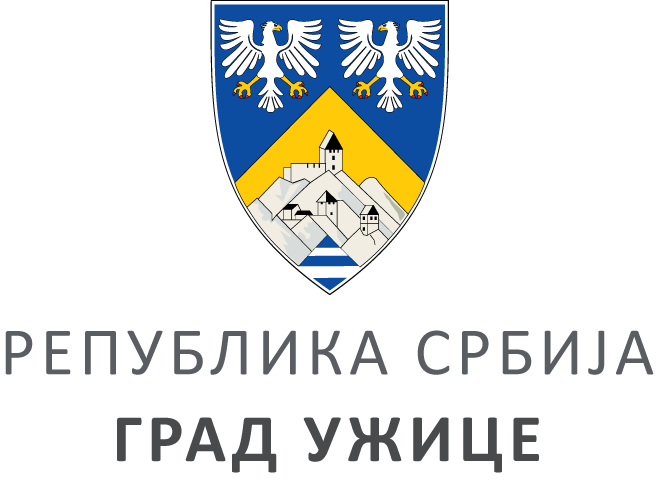 ГРАДСКА УПРАВА ЗА ИНФРАСТРУКТУРУ И РАЗВОЈГРАДСКА УПРАВА ЗА ИНФРАСТРУКТУРУ И РАЗВОЈГРАДСКА УПРАВА ЗА ИНФРАСТРУКТУРУ И РАЗВОЈГРАДСКА УПРАВА ЗА ИНФРАСТРУКТУРУ И РАЗВОЈVIII ББрој: 404-167/20ББрој: 404-167/20Датум:Датум:21.07.2020. године